Obecní úřad Dlouhý Most463 12 Dlouhý Most 193 tel.: 485149017, e-mail: dlouhymost@volny.czOZNÁMENÍObecní úřad Dlouhý Most oznamuje termín svozu nebezpečného a velkoobjemového odpadu a zpětný odběr elektrozařízeníSobota 6. listopadu 2021 OD 8:00 – 12:00(Velkoobjemové kontejnery jsou s obsluhou)Stanoviště VOK:Dolení Most (U Laššů)Obecní úřadOtočka Javorník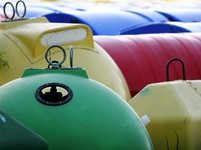 